ФГБУ «Заповедная Мордовия» объявляет конкурс фотоколлажей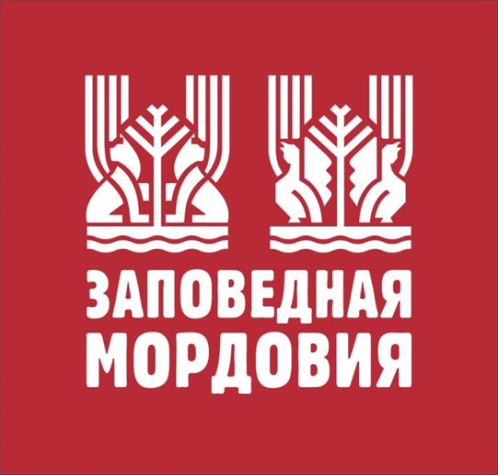 Тема конкурса для 5-11 классов: «Кто причина пожаров в лесу?»1.ОБЩИЕ ПОЛОЖЕНИЯКонкурс фотоколлажей на тему «Кто причина пожаров в лесу?» (далее – Конкурс) проводится ФГБУ «Заповедная Мордовия» (филиал «Мордовский государственный природный заповедник им П.Г. Смидовича»).Лесные пожары являются одной из самых страшных и опасных стихий. Ежегодно в России от неконтролируемого огня погибает большое количество людей и животных, выгорают огромные площади лесных массивов. Леса занимают важное место в жизни человека и выполняют важные функции. Одной из самых главных функций леса является выработка кислорода. Кроме того, немаловажно влияние леса на водный режим, защиту почвы от водной и ветровой эрозии, селей и оползней, снижение воздействия засухи и суховеев, сдерживание движения подвижных песков, препятствие разрушению берегов рек и озер, осаждение частиц пыли из атмосферы, выделение фитонцидов, поглощение шумов и, что очень важно, благоприятное влияние на здоровье человека. 2. ЦЕЛИ И ЗАДАЧИ КОНКУРСА2.1. Познакомить участников с правилами пожаробезопасного поведения в лесу.2.2. Содействовать развитию интереса участников к познавательной деятельности с целью получения новых знаний.2.3. Содействовать развитию чувства любви и бережного отношения к живой и неживой природе.2.4. Способствовать взаимодействию семьи и экологических организаций.3. ОРГАНИЗАТОРЫ И УЧАСТНИКИ КОНКУРСА3.1. Организатором Конкурса является отдел экологического просвещения, туризма и рекреации филиала «Мордовский государственный природный заповедник им П.Г. Смидовича» ФГБУ «Заповедная Мордовия».3.2. К участию в Конкурсе приглашаются учащиеся школ с 5 по 11 классы.Возрастные категории: 5 – 8 класс (средняя группа);9 – 11 класс (старшая группа).3.3. Количество работ от одного автора – 1 работа.3.4. Участие в Конкурсе бесплатное.3.5. Представленные на конкурс работы оцениваются специальной Конкурсной комиссией.3.6. Все спорные вопросы решаются Конкурсной комиссией.4. ТРЕБОВАНИЯ К КОНКУРСНЫМ РАБОТАМ4.1. На конкурс предоставляются фотоколлажи, соответствующие тематике конкурса (проблеме причин возникновения пожаров в лесу).4.2. Работа должна быть полностью выполнена самостоятельно. Использование уже имеющегося в интернете материала запрещается. К участию в Конкурсе принимаются только завершенные оригинальные произведения, отвечающие целям и задачам проведения Конкурса.4.3.Требования к проекту:4.3.1. Формат фотоколлажа – лист А3.4.3.2. Проект может содержать рисунки, фотографии, касающиеся темы.4.4. Авторы отправляют свои работы с заявкой (Приложение №1 к положению) на адрес: Республика Мордовия, Темниковский район, пос. Пушта, индекс 431230 не позднее 1.10.2019г. Работы без сопроводительной заявки к конкурсу не допускаются.5. КРИТЕРИИ ОЦЕНКИ КОНКУРСНЫХ РАБОТ5.1. Для оценки работ формируется Конкурсная комиссия, в состав которой входят сотрудники отдела экологического просвещения, туризма и рекреации ФГБУ «Заповедная Мордовия». Конкурсная комиссия оценивает работы участников и определяет победителей.При оценке работ учитываются:−	соответствие работы заявленной теме;−	аргументированность и глубина раскрытия темы, ясность представления;−	информативность.5.2. Подведение итогов Конкурса осуществляется Конкурсной комиссией на основании материалов, представленных участниками конкурса.6. РЕГЛАМЕНТ ПРОВЕДЕНИЯ КОНКУРСА6.1. Сроки проведения Конкурса: 01.09.2019г. - 01.10.2019г.6.2. Заявка на участие в Конкурсе оформляется по установленной форме (см. Приложение № 1). Конкурсная работа должна быть подана не позднее срока, указанного в п.6.1. настоящего Положения. Заявка является документом, необходимым для включения работ в список конкурсантов. Материалы, предоставленные без заявки, к участию в конкурсе не принимаются.7. ПОДВЕДЕНИЕ ИТОГОВ КОНКУРСА И КРИТЕРИИ ОЦЕНОК7.1. Победителем является автор лучшего фотоколлажа. В каждой возрастной группе будут определены три лучших работы.7.2. Победители награждаются призами, лауреаты награждаются дипломами участника. Организаторы Конкурса оставляют за собой право учреждать специальные номинации, определять в них победителя и награждать специальными призами.8. АВТОРСКИЕ ПРАВА8.1. Ответственность за соблюдение авторских прав работы, участвующей в конкурсе, несет автор, приславший данную работу.8.2. Присылая свою работу на Конкурс, автор автоматически дает право организаторам Конкурса на использование представленного материала (размещение в сети Интернет, телепрограммах, участие в творческих проектах, публикации в СМИ, дальнейшее тиражирование и т. п.).8.3. Участники Конкурса дают свое согласие на обработку своих персональных данных (фамилия, имя, отчество, адреса электронной почты и иных персональных данных, сообщенных участником Конкурса).8.4. Присланные на Конкурс проекты не рецензируются и не возвращаются.9. КОНТАКТНАЯ ИНФОРМАЦИЯКонтактное лицо: специалист по экологическому просвещению Васинова Нина Викторовна.Контактный телефон: 89375186828.Электронный адрес: nina.vasinova@yandex.ruПриложение 1Образец заявки участника конкурса фотоколлажей на тему «Кто причина пожаров в лесу?»1Фамилия, Имя, Отчествоучастника2Возраст3Учебное заведение4Класс5e–mail6Фамилия, Имя, Отчестворуководителя